4Yksikkö	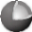 Tunniste 	PVMToimipaikkaKäsin ylläpidettävä kansiotsikkoKäsin ylläpidettävät tekijöiden nimetPAIKKA KUVALLEtämä on käsin ylläpidettävä kansi. älä kuitenkaan poista kirjanmerkkejä.voit asemoida tälle sivulle vapaasti haluamasi kansitiedot.32.20.01 Geologian tutkimuskeskuksen toimintamenot (siirtomääräraha 2 v)Geologian tutkimuskeskuksen työpanoksen kehitys (htv):GTK varautuu vuonna 2014 toteutettavaan ICT – toiminnan kehittämishankkeeseen, osana valtionhallinnan toimialariippumattoman ICT – toiminnan kehittämistä (TORI – hanke).20. Elinkeino- ja innovaatiopolitiikka 01. Geologian tutkimuskeskuksen toimintamenot (siirtomääräraha 2 v)Momentille myönnetään nettomäärärahaa 38 163 000 euroa.Määrärahaa saa käyttää myös: 1) kansainvälisten jäsenmaksujen maksamiseen sekä 2) EU-rahastojen tuella toteutettavien hankkeiden omarahoitusosuutta koskevien menojen maksamiseen.Selvitysosa: Geologian tutkimuskeskuksen (GTK) tehtävänä on tuottaa ja levittää geologista tietoa, jolla edistetään maankamaran luonnonvarojen hallittua ja kestävää käyttöä. Tutkimuskeskuksen toimintaa ohjaavana tavoitteena on tiedon, osaamisen ja innovaatioiden avulla edistää elinkeinoelämän ja alueiden kilpailukykyä sekä tukea yhteiskuntapolitiikan suunnittelua ja toimeenpanoa. Tutkimuskeskusta kehitetään kansallisena geotietokeskuksena sekä eurooppalaisena huippuosaajana mineraalivarojen, niiden tilinpidon ja kestävän käytön tutkimuksessa.Talousarvioesityksen valmisteluun liittyen työ- ja elinkeinoministeriö asettaa alustavasti Geologian tutkimuskeskukselle seuraavat tulostavoitteet vuodelle 2014:VaikuttavuusMineraaliala vahvistuu osana elinvoimaista kestävän kehityksen taloutta (TL 1)Kestävien energiaratkaisujen käyttöönottomahdollisuudet paranevat (TL 3)Yhdyskuntien raaka-ainehuollon ja maankäytön suunnittelun edellytykset paranevat.Geologinen tieto ja asiantuntemus laajasti yhteiskunnan kehityksen tukena.Mineraaliset luonnonvarat osaksi globaalien kehityshaasteiden ratkaisua.Toiminnallinen tuloksellisuusLuonnonvarojen pitkäjänteinen arviointitoiminta luo mahdollisuuksia mineraalisten raaka-aineiden sekä turve-, kiviaines- ja pohjavesivarojen hyödyntämiselle (TL 1 ja 3)GTK luo ratkaisuja ja teknologiaa ekotehokkaalle kaivostoiminnalle ja energiatuotannolle (TL 1 ja 3)GTK edistää luonnonvara- ja mineraalipolitiikkaa, sen vahvistumista ja kansainvälistymistä sekä tukee ministeriötä kehittämistyössä (TL 1)Geologisten aineistojen kuvaustiedot ja palvelut valmistuvat EU:n paikkatietodirektiivin ja kansallisen paikkatietolain asettamien tavoitteiden mukaisestiGTK osallistuu osaltaan suostrategian valtioneuvoston periaatepäätöksen 2012 toimeenpanoon (TL 3)GTK tuottaa osaltaan vesienhoitosuunnitelmien toteuttamisessa tarvittavaa geologista tieto (VN:n vesienhoidon toteutusohjelma vuoteen 2015) teemoina happamat sulfaattimaat, pohjavesialueet ja turvetuotannon ympäristövaikutukset.GTK:n toimintaa kuvaavia tunnuslukujaGeologian tutkimuskeskusOsoiteYksikköTyön tilaajaHankeOrganisaatioOsastoOsoitePL NNTekijöiden yhteystiedotEtunimi SukunimiGeologian tutkimuskeskusPL NN02150 EspooPuh. 020 NNN NNFax 020 NNN NNSähköposti: etunimi.sukunimi@gtk.fiEtunimi SukunimiGeologian tutkimuskeskusPL NN02150 EspooPuh. 020 NNN NNFax 020 NNN NNSähköposti: etunimi.sukunimi@gtk.fiGeological Survey of FinlandGeological Survey of FinlandDocumentation pageDate / Rec. no.Documentation pageDate / Rec. no.AuthorsAuthorsType of reportType of reportAuthorsAuthorsCommissioned byCommissioned byTitle of reportTitle of reportTitle of reportTitle of reportAbstractAbstractAbstractAbstractKeywordsKeywordsKeywordsKeywordsGeographical areaGeographical areaGeographical areaGeographical areaMap sheetMap sheetMap sheetMap sheetOther informationOther informationOther informationOther informationReport serialReport serialArchive codeArchive codeTotal pagesLanguagePriceConfidentialityUnit and sectionUnit and sectionProject codeProject codeSignature/nameSignature/nameSignature/nameSignature/name201220132014toteutumaarvioarvioHenkilöstökulutHenkilöstökulut32 19232 20031 400ToimitilavuokrakulutToimitilavuokrakulut4 4654 5004 600Palvelujen ostokulutPalvelujen ostokulut9 7657 5006 500Muut kulutMuut kulut7 3255 0004 500InvestointimenotInvestointimenot1 2811 200500BruttomenotBruttomenot55 02850 40047 500Maksullisen toiminnan tuototMaksullisen toiminnan tuototMaksullisen toiminnan tuotot9 0456 5006 500Muut tuototMuut tuotot4 0332 5002 500BruttotulotBruttotulot13 0789 0009 000Nettokäyttö/-käyttöarvioNettokäyttö/-käyttöarvioNettokäyttö/-käyttöarvio41 95041 40038 500Siirtynyt/siirtyy (arvio) Siirtynyt/siirtyy (arvio) Siirtynyt/siirtyy (arvio) 3 9642 637632TP/TA/TAETP/TA/TAE40 62339 39538 163Käytettävissä yhteensäKäytettävissä yhteensäKäytettävissä yhteensä44 58742 03238 795Siirtyy seuraavalle vuodelle (arvio)Siirtyy seuraavalle vuodelle (arvio)Siirtyy seuraavalle vuodelle (arvio)Siirtyy seuraavalle vuodelle (arvio)2 6376322952012 tot.2013 arvio2014 arvioViraston toimintamenoilla palkatutViraston toimintamenoilla palkatutViraston toimintamenoilla palkatutViraston toimintamenoilla palkatut526514498Muulla budjettirahoituksella palkatut (työllisyysvarat 32.30.51)Muulla budjettirahoituksella palkatut (työllisyysvarat 32.30.51)Muulla budjettirahoituksella palkatut (työllisyysvarat 32.30.51)Muulla budjettirahoituksella palkatut (työllisyysvarat 32.30.51)Muulla budjettirahoituksella palkatut (työllisyysvarat 32.30.51)Muulla budjettirahoituksella palkatut (työllisyysvarat 32.30.51)255Maksullisen toiminnan tuloilla palkatutMaksullisen toiminnan tuloilla palkatutMaksullisen toiminnan tuloilla palkatutMaksullisen toiminnan tuloilla palkatut526060Ulkopuolisella rahoituksella palkattu (EU:n puiteohjel-Ulkopuolisella rahoituksella palkattu (EU:n puiteohjel-Ulkopuolisella rahoituksella palkattu (EU:n puiteohjel-Ulkopuolisella rahoituksella palkattu (EU:n puiteohjel-Ulkopuolisella rahoituksella palkattu (EU:n puiteohjel-Ulkopuolisella rahoituksella palkattu (EU:n puiteohjel-marahoitus, SA/TEKES + yritysrahoitus)marahoitus, SA/TEKES + yritysrahoitus)marahoitus, SA/TEKES + yritysrahoitus)marahoitus, SA/TEKES + yritysrahoitus)292222Yhteensä609601585joista harjoittelijoitajoista harjoittelijoitajoista harjoittelijoita115520122012201320132014toteutumatoteutumatavoitetavoitetavoiteTOIMINNALLINEN TEHOKKUUSTOIMINNALLINEN TEHOKKUUSTOIMINNALLINEN TEHOKKUUSTOIMINNALLINEN TEHOKKUUSTulosalueiden osuus kustannuksista, %Tulosalueiden osuus kustannuksista, %Tulosalueiden osuus kustannuksista, %Tulosalueiden osuus kustannuksista, %- mineraalivarat ja raaka-ainehuolto- mineraalivarat ja raaka-ainehuolto- mineraalivarat ja raaka-ainehuolto- mineraalivarat ja raaka-ainehuolto56,356,3585857- energiahuolto ja ympäristö- energiahuolto ja ympäristö- energiahuolto ja ympäristö25,225,2222222- maankäyttö ja rakentaminen- maankäyttö ja rakentaminen- maankäyttö ja rakentaminen18,518,5202021Yhteisrahoitteinen toimintaYhteisrahoitteinen toimintaYhteisrahoitteinen toiminta- kustannusvastaavuus, %- kustannusvastaavuus, %- kustannusvastaavuus, %64,464,4505050- osuus ydintoiminnan htv-kertymästä, %- osuus ydintoiminnan htv-kertymästä, %- osuus ydintoiminnan htv-kertymästä, %- osuus ydintoiminnan htv-kertymästä, %- osuus ydintoiminnan htv-kertymästä, %15,415,411,011,011,0- hankkeiden lukumäärä, kpl- hankkeiden lukumäärä, kpl- hankkeiden lukumäärä, kpl8989808080Maksullinen toimintaMaksullinen toimintaMaksullinen toiminta- tulot, milj. euroa- tulot, milj. euroa9,09,06,56,56,5- ylijäämä, 1 000 euroa- ylijäämä, 1 000 euroa- ylijäämä, 1 000 euroa1 0941 094455455455- ylijäämä, % tuotoista- ylijäämä, % tuotoista- ylijäämä, % tuotoista12,112,1777- htv-kertymä- htv-kertymä52,552,5606060TUOTOKSET JA LAADUNHALLINTATUOTOKSET JA LAADUNHALLINTATUOTOKSET JA LAADUNHALLINTATUOTOKSET JA LAADUNHALLINTATUOTOKSET JA LAADUNHALLINTATUOTOKSET JA LAADUNHALLINTATUOTOKSET JA LAADUNHALLINTASuoritteetSuoritteetSuoritteetSuoritteetSuoritteetSuoritteetSuoritteetRaportoidut kallioperän raaka-ainetutkimukset **Raportoidut kallioperän raaka-ainetutkimukset **Raportoidut kallioperän raaka-ainetutkimukset **Raportoidut kallioperän raaka-ainetutkimukset **Raportoidut kallioperän raaka-ainetutkimukset **Raportoidut kallioperän raaka-ainetutkimukset **Raportoidut kallioperän raaka-ainetutkimukset **- laajat yhteenveto- ja myyntiraportit, kpl- laajat yhteenveto- ja myyntiraportit, kpl- laajat yhteenveto- ja myyntiraportit, kpl- laajat yhteenveto- ja myyntiraportit, kpl- laajat yhteenveto- ja myyntiraportit, kpl- laajat yhteenveto- ja myyntiraportit, kpl- laajat yhteenveto- ja myyntiraportit, kpl442-52-5- muut raportit ja selvitetyt aiheet, kpl- muut raportit ja selvitetyt aiheet, kpl- muut raportit ja selvitetyt aiheet, kpl- muut raportit ja selvitetyt aiheet, kpl- muut raportit ja selvitetyt aiheet, kpl- muut raportit ja selvitetyt aiheet, kpl- muut raportit ja selvitetyt aiheet, kpl181810-2010-20** metallimalmi-, teollisuusmineraali- ja luonnonkiviesiintymiä ja niiden potentiaalia koskevat raportit** metallimalmi-, teollisuusmineraali- ja luonnonkiviesiintymiä ja niiden potentiaalia koskevat raportit** metallimalmi-, teollisuusmineraali- ja luonnonkiviesiintymiä ja niiden potentiaalia koskevat raportit** metallimalmi-, teollisuusmineraali- ja luonnonkiviesiintymiä ja niiden potentiaalia koskevat raportit** metallimalmi-, teollisuusmineraali- ja luonnonkiviesiintymiä ja niiden potentiaalia koskevat raportit** metallimalmi-, teollisuusmineraali- ja luonnonkiviesiintymiä ja niiden potentiaalia koskevat raportit** metallimalmi-, teollisuusmineraali- ja luonnonkiviesiintymiä ja niiden potentiaalia koskevat raportitTurvevarojen kartoitusTurvevarojen kartoitusTurvevarojen kartoitusTurvevarojen kartoitusTurvevarojen kartoitusTurvevarojen kartoitusTurvevarojen kartoitus- kartoitettu suoala, km2- kartoitettu suoala, km2- kartoitettu suoala, km2- kartoitettu suoala, km2- kartoitettu suoala, km2- kartoitettu suoala, km2- kartoitettu suoala, km2352352300300- raportoitu teknisesti käyttökelpoinen turvemäärä: - raportoitu teknisesti käyttökelpoinen turvemäärä: - raportoitu teknisesti käyttökelpoinen turvemäärä: - raportoitu teknisesti käyttökelpoinen turvemäärä: - raportoitu teknisesti käyttökelpoinen turvemäärä: - raportoitu teknisesti käyttökelpoinen turvemäärä: - raportoitu teknisesti käyttökelpoinen turvemäärä: milj. m3milj. m3milj. m3milj. m3milj. m3milj. m3milj. m3203,8203,8100100TWhTWhTWhTWhTWhTWhTWh87875050Alueelliset kiviainesselvitykset, kplAlueelliset kiviainesselvitykset, kplAlueelliset kiviainesselvitykset, kplAlueelliset kiviainesselvitykset, kplAlueelliset kiviainesselvitykset, kplAlueelliset kiviainesselvitykset, kplAlueelliset kiviainesselvitykset, kpl4421Pohjavesialueiden geologiset rakenneselvitykset, kplPohjavesialueiden geologiset rakenneselvitykset, kplPohjavesialueiden geologiset rakenneselvitykset, kplPohjavesialueiden geologiset rakenneselvitykset, kplPohjavesialueiden geologiset rakenneselvitykset, kplPohjavesialueiden geologiset rakenneselvitykset, kplPohjavesialueiden geologiset rakenneselvitykset, kpl13131818Merigeologinen kartoitusMerigeologinen kartoitusMerigeologinen kartoitusMerigeologinen kartoitusMerigeologinen kartoitusMerigeologinen kartoitusMerigeologinen kartoitus- kartoitettu pinta-ala, km2- kartoitettu pinta-ala, km2- kartoitettu pinta-ala, km2- kartoitettu pinta-ala, km2- kartoitettu pinta-ala, km2- kartoitettu pinta-ala, km2- kartoitettu pinta-ala, km2600600500500- luotaukset linja-km- luotaukset linja-km- luotaukset linja-km- luotaukset linja-km- luotaukset linja-km- luotaukset linja-km- luotaukset linja-km1969196910001000JulkaiseminenJulkaiseminenJulkaiseminenJulkaiseminenJulkaiseminenJulkaiseminenJulkaiseminen- vertaisarvioidut kansainväliset julkaisut, kpl- vertaisarvioidut kansainväliset julkaisut, kpl- vertaisarvioidut kansainväliset julkaisut, kpl- vertaisarvioidut kansainväliset julkaisut, kpl- vertaisarvioidut kansainväliset julkaisut, kpl- vertaisarvioidut kansainväliset julkaisut, kpl- vertaisarvioidut kansainväliset julkaisut, kpl57574550Palvelukyky ja laatuPalvelukyky ja laatuPalvelukyky ja laatuPalvelukyky ja laatuPalvelukyky ja laatuPalvelukyky ja laatuPalvelukyky ja laatu- sisäiset auditoinnit, kpl- sisäiset auditoinnit, kpl- sisäiset auditoinnit, kpl- sisäiset auditoinnit, kpl- sisäiset auditoinnit, kpl- sisäiset auditoinnit, kpl- sisäiset auditoinnit, kpl55810- CAF- CAF- CAF- CAF- CAF- CAF- CAFkäytössäkäytössäkäytössäkäytössä- asiakastyytyväisyysmittaus- asiakastyytyväisyysmittaus- asiakastyytyväisyysmittaus- asiakastyytyväisyysmittaus- asiakastyytyväisyysmittaus- asiakastyytyväisyysmittaus- asiakastyytyväisyysmittauskäytössäkäytössäkäytössäkäytössäHenkisten voimavarojen hallinta ja kehittäminenHenkisten voimavarojen hallinta ja kehittäminenHenkisten voimavarojen hallinta ja kehittäminenHenkisten voimavarojen hallinta ja kehittäminen201220132014toteutumatavoitetavoiteHenkilötyövuosien kehitysHenkilötyövuosien kehitysHenkilötyövuosien kehitys607596580Sairauspoissaolojen muutos (+/- työpäivää/htv)Sairauspoissaolojen muutos (+/- työpäivää/htv)Sairauspoissaolojen muutos (+/- työpäivää/htv)Sairauspoissaolojen muutos (+/- työpäivää/htv)+ 0,7- 0,25- 0,25Johdon toiminta esimerkkinä ja suunnannaäyttäjänä (1 - 5)Johdon toiminta esimerkkinä ja suunnannaäyttäjänä (1 - 5)Johdon toiminta esimerkkinä ja suunnannaäyttäjänä (1 - 5)Johdon toiminta esimerkkinä ja suunnannaäyttäjänä (1 - 5)3,0 3,13,2Töiden yleinen organisointi ttyöyhteisössä (1 - 5)Töiden yleinen organisointi ttyöyhteisössä (1 - 5)Töiden yleinen organisointi ttyöyhteisössä (1 - 5)Töiden yleinen organisointi ttyöyhteisössä (1 - 5)3,33,33,3Tulos- ja kehityskeskustelujen toimivuus osaamisen kehit-Tulos- ja kehityskeskustelujen toimivuus osaamisen kehit-Tulos- ja kehityskeskustelujen toimivuus osaamisen kehit-Tulos- ja kehityskeskustelujen toimivuus osaamisen kehit-tämisessä (1 - 5)tämisessä (1 - 5)3,2 3,33,3Esimiesten ja johdon asettamat mahdollisuudet uudistuaEsimiesten ja johdon asettamat mahdollisuudet uudistuaEsimiesten ja johdon asettamat mahdollisuudet uudistuaEsimiesten ja johdon asettamat mahdollisuudet uudistuatyössä (1 - 5)työssä (1 - 5)3,33,33,3Työyhteisön avoimuus asioiden valmistelussa ja päätöksen-Työyhteisön avoimuus asioiden valmistelussa ja päätöksen-Työyhteisön avoimuus asioiden valmistelussa ja päätöksen-Työyhteisön avoimuus asioiden valmistelussa ja päätöksen-teossa (1 - 5)teossa (1 - 5)2,93,03,1Työn innostavuus ja työssä koettu ilo (1 - 5)Työn innostavuus ja työssä koettu ilo (1 - 5)Työn innostavuus ja työssä koettu ilo (1 - 5)Työn innostavuus ja työssä koettu ilo (1 - 5)3,63,63,6Toiminnan menot ja tulot (1 000 euroa)Toiminnan menot ja tulot (1 000 euroa)Toiminnan menot ja tulot (1 000 euroa)Toiminnan menot ja tulot (1 000 euroa)20132012varsinainen2014toteumatalousarvioesitysBruttomenotBruttomenot55 02848 39547 163BruttotulotBruttotulot13 0789 0009 000NettomenotNettomenot41 95039 39538 163Siirtyvät erätSiirtyvät erät- siirtynyt edelliseltä vuodelta- siirtynyt edelliseltä vuodelta- siirtynyt edelliseltä vuodelta3 964- siirtynyt seuraavalle vuodelle- siirtynyt seuraavalle vuodelle- siirtynyt seuraavalle vuodelle2 637Maksullisen toiminnan kustannusvastaavuuslaskelma (1 000 euroa)Maksullisen toiminnan kustannusvastaavuuslaskelma (1 000 euroa)Maksullisen toiminnan kustannusvastaavuuslaskelma (1 000 euroa)Maksullisen toiminnan kustannusvastaavuuslaskelma (1 000 euroa)Maksullisen toiminnan kustannusvastaavuuslaskelma (1 000 euroa)Maksullisen toiminnan kustannusvastaavuuslaskelma (1 000 euroa)20132012varsinainen2014toteumatalousarvioesitysMaksullisen toiminnan tuototMaksullisen toiminnan tuototMaksullisen toiminnan tuotot- suoritteiden myyntituotot- suoritteiden myyntituotot- suoritteiden myyntituotot8 9586 5006 500- muut tuotot- muut tuotot87--Tuotot yhteensäTuotot yhteensä9 0456 5006 500Maksullisen toiminnan kokonaiskustannuksetMaksullisen toiminnan kokonaiskustannuksetMaksullisen toiminnan kokonaiskustannuksetMaksullisen toiminnan kokonaiskustannukset- erilliskustannukset- erilliskustannukset6 0214 6004 600- osuus yhteiskustannuksista- osuus yhteiskustannuksista- osuus yhteiskustannuksista1 9301 4451 445Kustannukset yhteensäKustannukset yhteensä7 9516 0456 045Kustannusvastaavuus (tuotot - kustannukset)Kustannusvastaavuus (tuotot - kustannukset)Kustannusvastaavuus (tuotot - kustannukset)Kustannusvastaavuus (tuotot - kustannukset)1 094455455Kustannusvastaavuus,%Kustannusvastaavuus,%1141081082014 talousarvio2014 talousarvio38 163 0002013 talousarvio2013 talousarvio39 395 0002012 tilinpäätös2012 tilinpäätös40 623 000